АДМИНИСТРАЦИЯ СПАССКОГО СЕЛЬСОВЕТА САРАКТАШСКОГО РАЙОНА ОРЕНБУРГСКОЙ ОБЛАСТИП О С Т А Н О В Л Е Н И Е16.06.2022                              с. Спасское                                     № 37-пОб условиях приватизации объектов недвижимости, расположенных в с. Нижнеаскарово Саракташского района Оренбургской области и об утверждении аукционной документации для проведения торгов по продаже объектов недвижимости в электронной форме         В соответствии со  статьями 209, 215 Гражданского Кодекса Российской Федерации, Федеральным законом от 21.12.2001 г. № 178-ФЗ «О приватизации государственного и муниципального имущества», постановлением Правительства Российской Федерации от 27.08.2012 г. № 860 «Об организации и проведении продажи государственного или муниципального имущества в электронной форме», решением Совета депутатов  Муниципального образования Спасский  сельсовет Саракташского района Оренбургской области второго созыва от 09.06.2022 года № 58-р  «Об утверждении программы (прогнозного плана) приватизации муниципального имущества на 2022 год».Осуществить приватизацию муниципального имущества                                 в электронной форме путем проведения аукциона с открытой формой подачи предложений о цене имущества (далее – аукцион):Лот № 1:    нежилое здание, кадастровый номер 56:26:1001001:199,  общей площадью 68,1 кв.м., этаж 1, (подземных этажей – 0)  с земельным участком с кадастровым номером 56:26:1001001:194, категория земель: земли населенных пунктов, разрешенное использование: приусадебный участок личного подсобного хозяйства, общей площадью 1500 кв.м., по адресу: 462135, Оренбургская область, Саракташский район,  село Нижнеаскарово, ул. Набережная, 33  Определить начальную цену продажи, размер задатка и шаг аукциона:Лот № 1:  - начальная цена продажи- 129500,00 (сто двадцать девять тысяч пятьсот)  рублей (отчёт об оценке № 2022-54, отчет об оценке № 2022-75 от 26.05.2022 г., выполненными ИП Трофимова И.Ю)- шаг аукциона (1% от  начальной цены продажи) -  1295,00 (одна тысяча двести девяносто пять) рублей-  размер задатка (20 % от начальной цены продажи) - 25900,00 (двадцать пять тысяч девятьсот)  рублей.3.    Срок и условия оплаты приобретаемого муниципального имущества устанавливаются в соответствии с условиями информационного сообщения                     и договором купли-продажи4. Утвердить аукционную документацию для проведения торгов                            по продаже объектов, расположенных в с. Нижнеаскарово Саракташского района Оренбургской области, в электронной форме согласно приложению к настоящему постановлению, являющуюся неотъемлемой частью информационного сообщения о проведении продажи. 5. 	Настоящее постановление подлежит размещению на официальном сайте администрации МО Спасский сельсовет: http://admspasskoe.ru/ на официальном сайте торгов Российской Федерации: www.torgi.gov.ru, 13. Контроль за  исполнением настоящего постановления оставляю за собой.Глава муниципального образования                                                                                    А.М. ГубанковРазослано: администрации района, прокуратуру района, в дело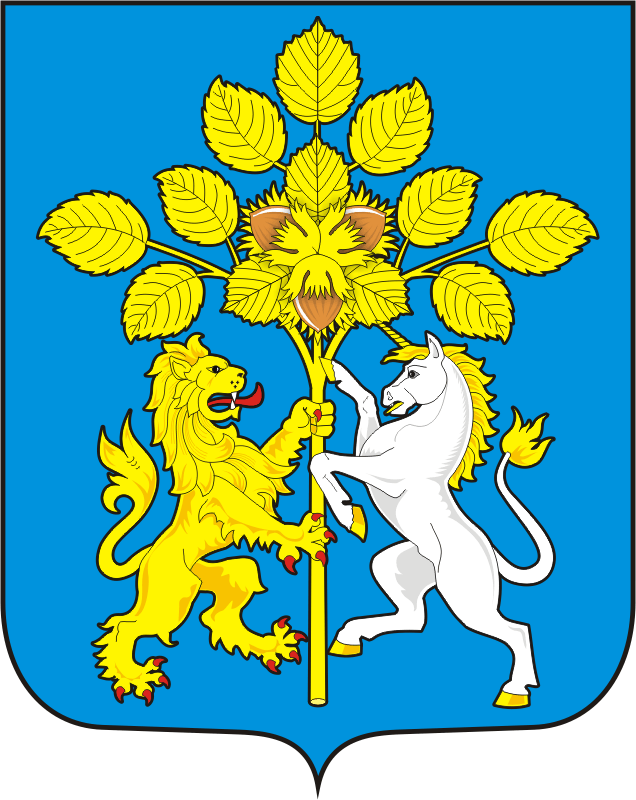 